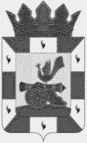 АДМИНИСТРАЦИЯ МУНИЦИПАЛЬНОГО ОБРАЗОВАНИЯ«СМОЛЕНСКИЙ РАЙОН» СМОЛЕНСКОЙ ОБЛАСТИП О С Т А Н О В Л Е Н И Еот ____________ № ________  Рассмотрев предписание Департамента  Смоленской области по образованию,  науке и делам  молодежи  от 11 июля  2017 года № 491 – УНК/17 «Об устранении нарушений», в соответствии с Гражданским кодексом Российской Федерации, Федеральным законом от 29 декабря 2012 года № 273-ФЗ «Об образовании в Российской Федерации», с учетом ходатайства Муниципального бюджетного дошкольного  образовательного учреждения детского сада  «Колосок»  Смоленского района Смоленской области и  руководствуясь Уставом муниципального образования «Смоленский район»  Смоленской областиАДМИНИСТРАЦИЯ МУНИЦИПАЛЬНОГО ОБРАЗОВАНИЯ «СМОЛЕНСКИЙ РАЙОН» СМОЛЕНСКОЙ ОБЛАСТИ ПОСТАНОВЛЯЕТ:Внести в Устав Муниципального бюджетного дошкольного  образовательного учреждения  детского сада «Колосок» Смоленского района Смоленской области (далее – Учреждение), утвержденный постановлением Администрации муниципального образования «Смоленский район» Смоленской области от 21.12.2015 № 1948, изменения согласно приложению.Уполномочить Учреждение (Л.В.Заболотнева) осуществить необходимые юридические действия, связанные с государственной регистрацией изменения, вносимого в Устав Муниципального бюджетного дошкольного  образовательного учреждения детского сада «Колосок» Смоленского района Смоленской области, в течение пяти дней со дня подписания настоящего постановления.Настоящее постановление вступает в силу с момента его подписания.Контроль за исполнением настоящего постановления возложить на председателя комитета по образованию Администрации муниципального образования «Смоленский район» Смоленской области (И.В. Лонщакова).Глава муниципального образования «Смоленский район» Смоленской области                                                    О.Ю. ЯзеваИзменения в Устав Муниципального бюджетного дошкольного образовательного учреждения детского сада «Колосок»Смоленского района Смоленской области(новая редакция)                                               Принят  «____»   _________ 2017 г.                                               протокол общего собрания  № ____ Изменения в Устав МБДОУ д/с «Колосок»Внести в Устав Муниципального бюджетного дошкольного образовательного учреждения детский сад «Колосок» Смоленского района Смоленской области следующие изменения:Раздел  3. ОРГАНИЗАЦИЯ  И ОСУЩЕСТВЛЕНИЕ ОБРАЗОВАТЕЛЬНОЙ ДЕЯТЕЛЬНОСТИ УЧРЕЖДЕНИЯпункт 3.8. Устава  изложить в следующей редакции:    С целью раннего выявления и коррекции отклонений в развитии устной речи детей дошкольного возраста в учреждении организован логопедический пункт (далее логопункт). Работа логопункта определяется локальным нормативным актом Учреждения.пункт 3.9 изложить в следующей редакции: Образовательная деятельность по образовательным программам дошкольного образования в Учреждении осуществляется в группах. Группы имеют общеразвивающую направленность. В группы могут включаться как воспитанники одного возраста, так и воспитанники разных возрастов (разновозрастные группы), а также осуществляется совместная образовательная деятельность здоровых детей и детей с ограниченными возможностями здоровья.пункт 4.10. Устава  изложить в следующей редакции:В целях учета мнения несовершеннолетних воспитанников и их родителей (законных представителей) по вопросам управления Учреждением и при принятии локальных нормативных актов, затрагивающих их права  и интересы в Учреждении создается Совет родителей Учреждения (далее – Совет родителей). В состав Совета родителей входят родители (законные представители) воспитанников от каждой возрастной группы Учреждения. Возглавляет Совет родителей председатель, избираемый из числа его членов путем открытого голосования простым большинством голосов. Порядок организации и работы Совета родителей принимаются на Общем собрании и утверждается руководителем Учреждения. Срок полномочий Совета родителей – 1 год.О внесении изменения в Устав Муниципального бюджетного дошкольного образовательного учреждения детского сада «Колосок» Смоленского района Смоленской областиПриложениек постановлению Администрации муниципального образования «Смоленский район» Смоленской области от ___________ № ______